Załącznik nr 2 do Zarządzenia nr …/2023.BGDRektora ANS w Nowym Targuz dnia … grudnia 2023 r.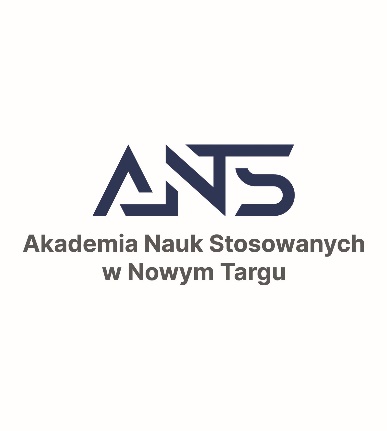 AKADEMIA NAUK STOSOWANYCH W NOWYM TARGUINSTYTUT NAUK SPOŁECZNYCHKIERUNEK BEZPIECZEŃSTWO NARODOWEPROJEKT DYPLOMOWYIMIĘ I NAZWISKO AUTORA PRACYNR ALBUMUTYTUŁ PROJEKTU DYPLOMOWEGOOpiekun projektu dyplomowego: ………………………….NOWY TARG,  …………